AY24 (Cierre 30/08/19 $ 1.850.00)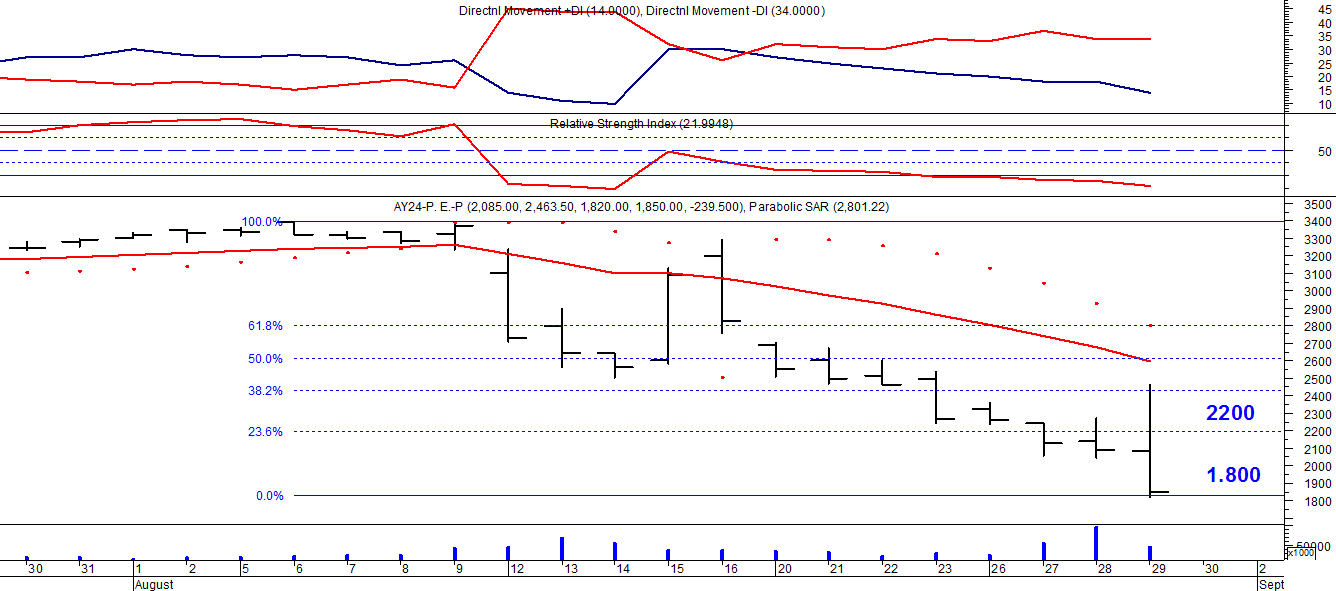 A la baja soporte en $1.800.A la suba resistencia en $ 2.200.AY24D (Cierre al 30/08/19 u$s 31.55)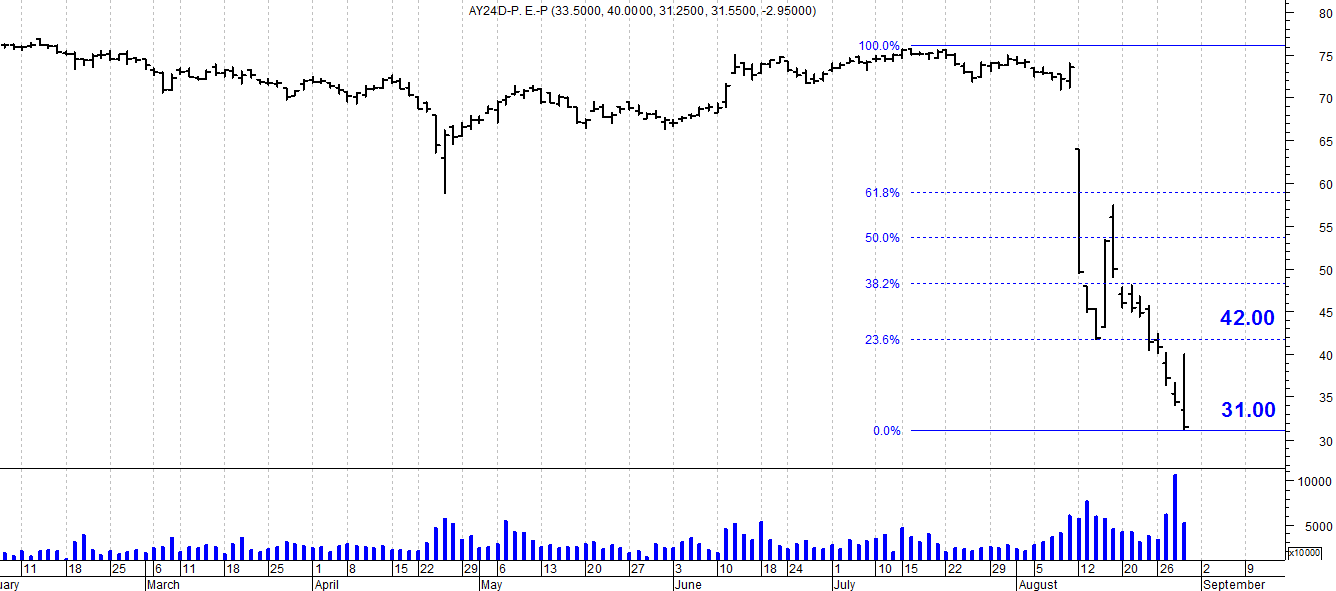 Resistencia us$ 42.00.Soporte en us$ 31.00.DICA (Cierre al 30/08/19 $ 3.200)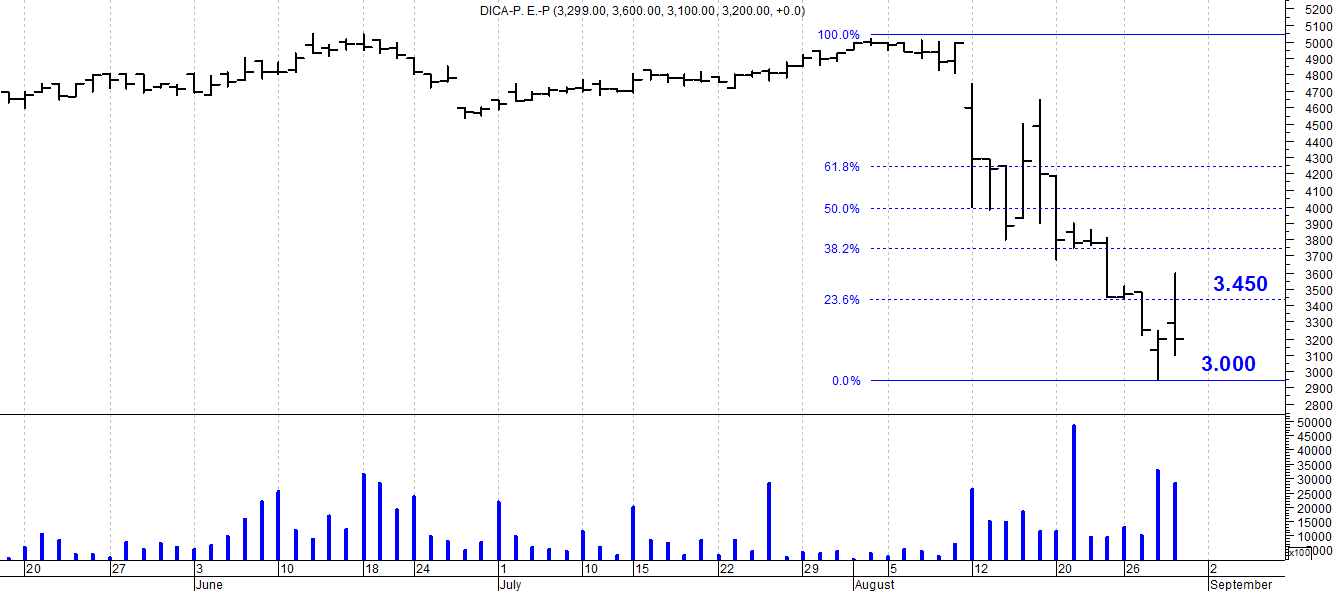 Soporte en $ 3.000.Resistencia $ 3.450.DICAD (Cierre al 30/08/19 us$ 53.50)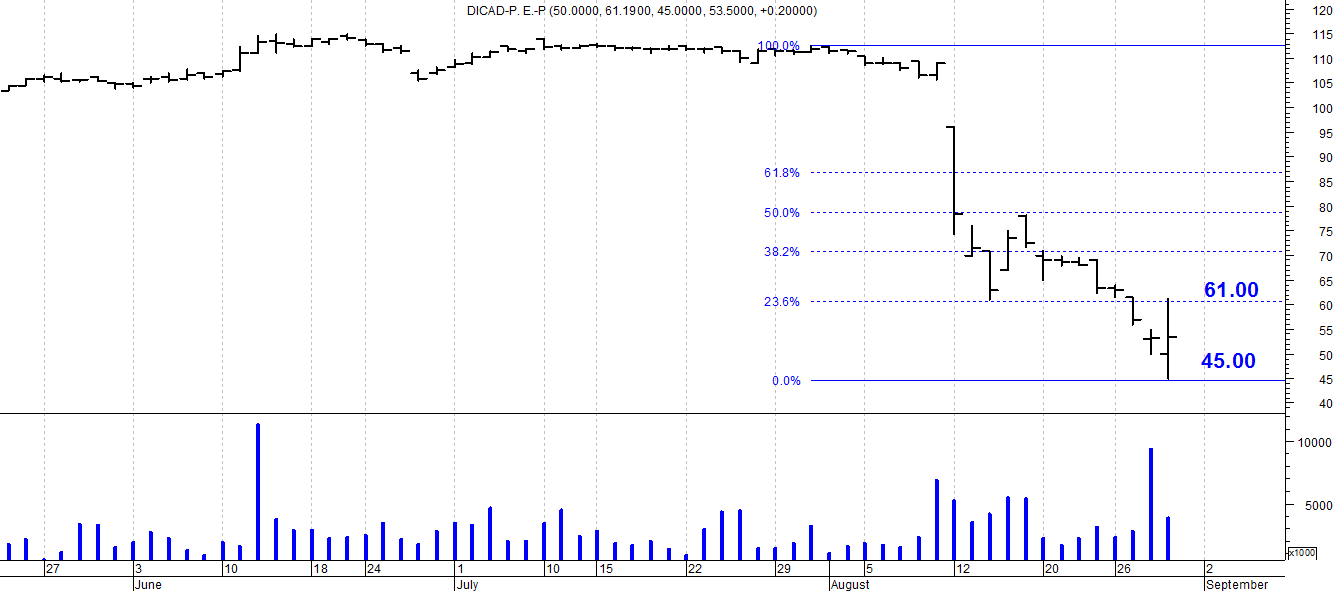 Resistencia us$ 61.00.Soporte en us$ 45.00.